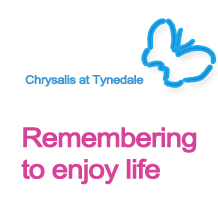 CHRYSALIS ACTIVITIES FOR JANUARY 2017Activities held at the Torch Centre, Corbridge Road, Hexham NE46 1QSNew members get the first session FOC, lets us know you are coming so we can give you some quality time Activities are flexible – there is always an alternative!Contact details 07760 124 539  chrysalis.tynedale@gmail.comwww.chrysalis-tynedale.org.ukWHENWHATTIMEINFOMon 2BANK HOLIDAY NO CHRYSALISWed 4Pottery2 – 4pm Wed 4Family Members Group2.15 - 3.15pmMon 9Singing2 - 4pmWed 11 Botcha 2 – 4pmMon 16Archery 2 – 4pm Wed 18Singing 2 – 4pm Mon 23Indoor Golf2 – 4pmWed 25Art 2 - 4pm